PRIHLÁŠKA NA BONITÁCIU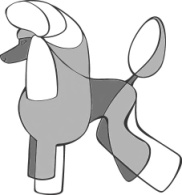 Meno psa a chovateľskej stanice:Číslo zápisu:    		 		 Dátum narodenia:Veľkosť:                          Farba:                             Pohlavie:Majiteľ:Adresa:Telefón:                         E - mail:K prihláške prikladám:Neúčasť na bonitácii z akýchkoľvek príčin nie je dôvodom k nároku na vrátenie bonitačného poplatku.Prehlasujem, že sú mi známe ustanovenia chovateľského a výstavného poriadku SKCHP a plne sa im podrobujem.Vyplnenú prihlášku pošlite na adresu tajomníka klubu.Miesto a dátum:                                Podpis:Kópiu dokladu o zaplatení bonitačného poplatkuKópiu Preukazu o pôvodeKópiu výsledku vyšetrenia na Luxáciu pately (toy, trpasličí, stredný)Kópiu oftalmologického vyšetrenia (toy, trpasličí, stredny)Kópiu výsledku vyšetrenia na PRA formou prcd (toy, trpasličí, stredný)Kópiu  výsledku vyšetrenia na Dyspláziu bedrových kĺbov (stredný, veľký)